基本信息基本信息 更新时间：2024-05-13 18:14  更新时间：2024-05-13 18:14  更新时间：2024-05-13 18:14  更新时间：2024-05-13 18:14 姓    名姓    名刘昆明刘昆明年    龄52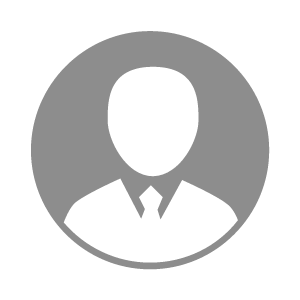 电    话电    话下载后可见下载后可见毕业院校广西机电工程学校邮    箱邮    箱下载后可见下载后可见学    历中专住    址住    址广西省广西省期望月薪5000-10000求职意向求职意向电工电工电工电工期望地区期望地区不限不限不限不限教育经历教育经历就读学校：广西机电工程学校 就读学校：广西机电工程学校 就读学校：广西机电工程学校 就读学校：广西机电工程学校 就读学校：广西机电工程学校 就读学校：广西机电工程学校 就读学校：广西机电工程学校 工作经历工作经历工作单位：杭州市钱鸿养殖实业有限公司 工作单位：杭州市钱鸿养殖实业有限公司 工作单位：杭州市钱鸿养殖实业有限公司 工作单位：杭州市钱鸿养殖实业有限公司 工作单位：杭州市钱鸿养殖实业有限公司 工作单位：杭州市钱鸿养殖实业有限公司 工作单位：杭州市钱鸿养殖实业有限公司 自我评价自我评价本人毕业于广西机电工程学校，机电技术应用专业，专注农牧行业机电设备，在电工维修行业十年以上，主要从事工厂，猪场行业的数控智能自动化设备维修，参数设计，调试，保养等工作，经验丰富，持证上岗！例如工厂数控机床猪场智能环控器，风机，水帘，喷淋等参数设计，调试，猪场PLC智能自动输送饲料线维修调试，凯驰，熊猫，神龙等高压清洗机维修保养，永备等热风机维修等等，消防安全等工作！本人毕业于广西机电工程学校，机电技术应用专业，专注农牧行业机电设备，在电工维修行业十年以上，主要从事工厂，猪场行业的数控智能自动化设备维修，参数设计，调试，保养等工作，经验丰富，持证上岗！例如工厂数控机床猪场智能环控器，风机，水帘，喷淋等参数设计，调试，猪场PLC智能自动输送饲料线维修调试，凯驰，熊猫，神龙等高压清洗机维修保养，永备等热风机维修等等，消防安全等工作！本人毕业于广西机电工程学校，机电技术应用专业，专注农牧行业机电设备，在电工维修行业十年以上，主要从事工厂，猪场行业的数控智能自动化设备维修，参数设计，调试，保养等工作，经验丰富，持证上岗！例如工厂数控机床猪场智能环控器，风机，水帘，喷淋等参数设计，调试，猪场PLC智能自动输送饲料线维修调试，凯驰，熊猫，神龙等高压清洗机维修保养，永备等热风机维修等等，消防安全等工作！本人毕业于广西机电工程学校，机电技术应用专业，专注农牧行业机电设备，在电工维修行业十年以上，主要从事工厂，猪场行业的数控智能自动化设备维修，参数设计，调试，保养等工作，经验丰富，持证上岗！例如工厂数控机床猪场智能环控器，风机，水帘，喷淋等参数设计，调试，猪场PLC智能自动输送饲料线维修调试，凯驰，熊猫，神龙等高压清洗机维修保养，永备等热风机维修等等，消防安全等工作！本人毕业于广西机电工程学校，机电技术应用专业，专注农牧行业机电设备，在电工维修行业十年以上，主要从事工厂，猪场行业的数控智能自动化设备维修，参数设计，调试，保养等工作，经验丰富，持证上岗！例如工厂数控机床猪场智能环控器，风机，水帘，喷淋等参数设计，调试，猪场PLC智能自动输送饲料线维修调试，凯驰，熊猫，神龙等高压清洗机维修保养，永备等热风机维修等等，消防安全等工作！本人毕业于广西机电工程学校，机电技术应用专业，专注农牧行业机电设备，在电工维修行业十年以上，主要从事工厂，猪场行业的数控智能自动化设备维修，参数设计，调试，保养等工作，经验丰富，持证上岗！例如工厂数控机床猪场智能环控器，风机，水帘，喷淋等参数设计，调试，猪场PLC智能自动输送饲料线维修调试，凯驰，熊猫，神龙等高压清洗机维修保养，永备等热风机维修等等，消防安全等工作！本人毕业于广西机电工程学校，机电技术应用专业，专注农牧行业机电设备，在电工维修行业十年以上，主要从事工厂，猪场行业的数控智能自动化设备维修，参数设计，调试，保养等工作，经验丰富，持证上岗！例如工厂数控机床猪场智能环控器，风机，水帘，喷淋等参数设计，调试，猪场PLC智能自动输送饲料线维修调试，凯驰，熊猫，神龙等高压清洗机维修保养，永备等热风机维修等等，消防安全等工作！其他特长其他特长